Вводная часть(учителю)Океанариум. Путешествие в историю ЗемлиГруппа прибывает в ТРК «Зеленопарк».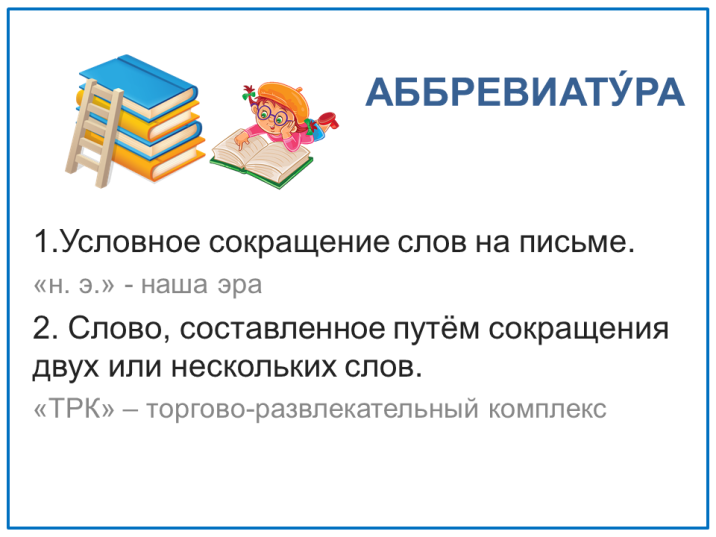 Задание 1. Остановитесь у плаката (информационной доски) при входе в ТРК. Рассмотрите плакат. Определите свое местоположение.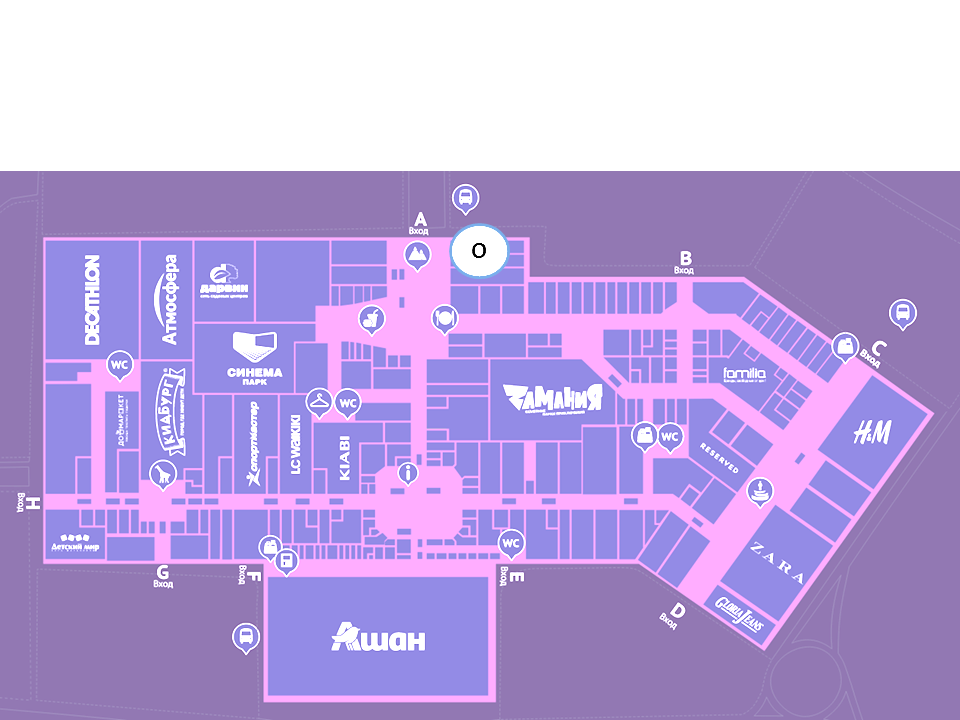 Прочитайте информацию с сайта ТРК. «Палеонтологический океанариум “Эволюция монстров” работает в ТРК “Зеленопарк”. Океанариум расположился рядом с верёвочным городком “Панда Парк” у скалодрома». Задание 2. Рассмотрите входную группу, прочитайте название музея. 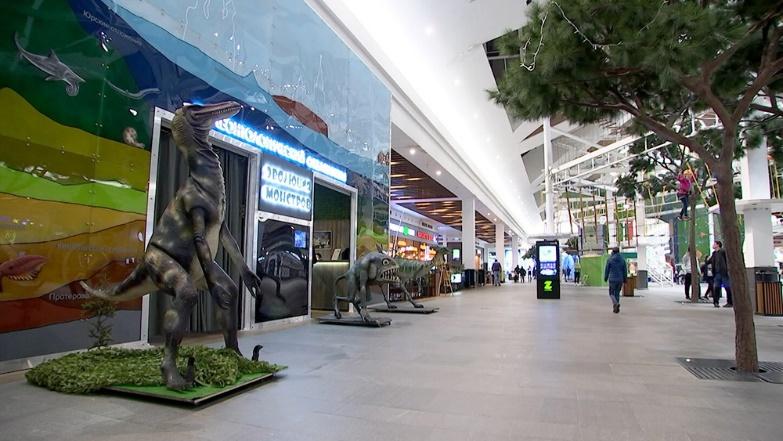 	Ознакомьтесь с информацией толкового словаря. Возможна групповая работа. Одна группа исследует толкование слова «океанариум», другая – слова «палеонтология».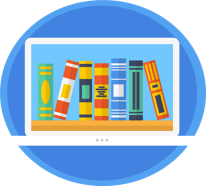 АКВА́РИУМ – искусственный водоём или стеклянная ёмкость с водой для содержания рыб, водных животных и растений.Латинское слово aquarium (акуариум) – «водоём», aqua – «вода».Греческое слово οχεαυος (океанос) означает «море».По аналогии сформулируйте и запишите определение слова ОКЕАНА́РИУМ.________________________________________________________________________________________________________________________________________Греческое слово Palaios (палеос) означает «древний», Ontos (онтос) – «существо», Logos (логос) – «учение».По аналогии сформулируйте и запишите определение слова ПАЛЕОНТОЛО́ГИЯ.________________________________________________________________________________________________________________________________________ЭВОЛЮ́ЦИЯ – «развитие», «изменение». Что изучает палеонтология? Выберите правильный ответ:строительные полезные ископаемые;окаменелости животных и растений;горючие полезные ископаемые;рудные полезные ископаемые. Предположите, какие экспонаты можно увидеть в палеонтологическом океанариуме. Отметьте верные ответы:морские растения; окаменелости;игровые автоматы;морских рыб; речных рыб;машины и механизмы для добычи полезных ископаемых.Подчеркните название языка, из которого в русский язык пришли слова «аквариум», «океанариум»:русский, английский, латинский, испанский, французский, греческий.Задание 3. Рассмотрите эмблему океанариума.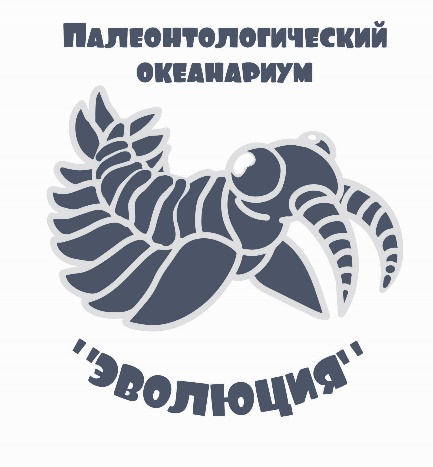 Кто изображён на эмблеме? Выберите правильный ответ:рыба; рак; носорог;муха;стрекозорог.Проверить свой ответ вы сможете во время учебного дня в музее.Отметьте правила, которые необходимо соблюдать на территории океанариума. Приходить на экспозицию строго в парадной одежде.Осуществлять фотосъёмку без вспышки.Прикасаться к аквариумам и экспонатам. Не бросать в аквариумы пищу и посторонние предметы.Самостоятельно кормить и трогать обитателей.Кричать и шуметь.Ознакомьтесь со схемой маршрута. 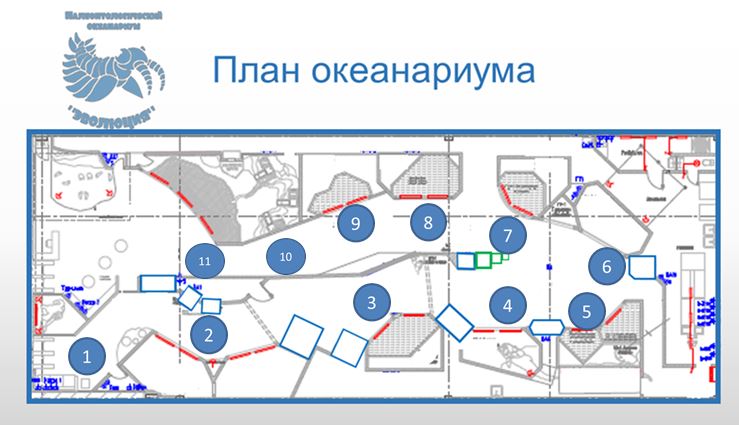 При выполнении заданий придерживайтесь указанного маршрута. Внимание! Не забывайте заполнять сводную таблицу геохронологической шкалы. Учитель обращает внимание обучающихся на особенности работы с рабочими листами, геохронологической шкалой (выдаётся в комплекте с рабочими листами и используется на всех уроках).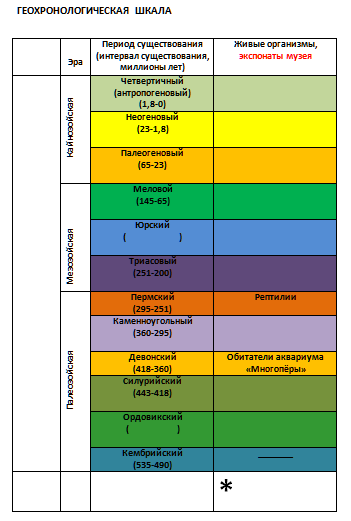 Шкала для обучающегося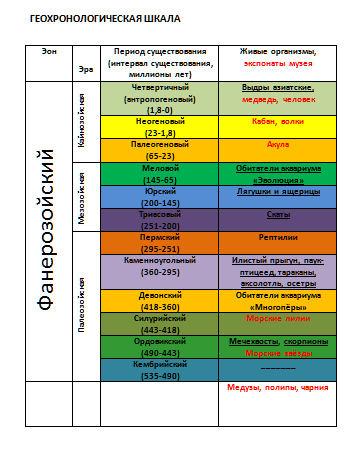 Шкала для учителя